Self Disclosure of Minangkabau and Batak CulturesTati Ayuni1, Herman Nirwana2, Netra Wati3123 Padang State University* Tati Ayuni, e-mail: syahtrista04@gmail.comAbstractThe expression is derived from the Minangkabau and Batak Toba cultures. This study aims to describe the self-disclosure of high school students in terms of Minangkabau and Batak Toba culture. The sample used in this study were 363 high school students consisting of 179 students with a Minangkabau cultural background and 184 students with a Toba Batak culture background. This research uses Proportional Random Sampling technique. The instrument used in this study was a system item self-questionnaire with a reliability of 0.91029. The data analysis used in this research isANOVA (Analysis Of Variants). there is no difference in the self-disclosure of students with Minangkabau cultural backgrounds between men and women. There is no difference in the self-disclosure of students with Batak cultural backgrounds between boys and girls.There are differences in the self-disclosure of students with Minangkabau and Batak cultural backgrounds in terms of male gender. There are differences in students' self-disclosure with Minangkabau and Batak cultural backgrounds which are reviewed based on the gender of the women.Keywords: self disclosure, Minangkabau and Batak Toba culture.How to Cite: Author 1, Author 2. Year. Manuscript title. Counselor, VV (N): pp. XX-XX,DOI:10.24036 / XXXXXXXXXX-X-XXIntroductionAdolescence is in the age range 11-21 years (Monks, 2006). High school students (SMA) are teenagers. In their development as teenagers, students are in times of storm and stress(Santrock, 2007). At this time students began to face problems both from themselves and their environment which resulted in students experiencing stressful situations (stressful).Stressful situations faced by students in everyday life, among others(Aggarwal, Prabhu, Anand, & Kotwal, 2007; Walker, 2005): decreased health of family members, many assignments at school, low grades, serious arguments with close friends, not being ready to take exams, failing exams, divorce from parents, expulsion from school, death of close friends, and death of family members. If stressful occurs continuously without a balance between mental endurance and the burden felt by students, then this will interfere with their development process as adolescents, such as experiencing depression and anxiety.(Espejo, Hammen, & Brennan, 2012; Johnson, Whisman, Corley, Hewitt, & Rhee, 2012); anger, delinquency, and substance abuse(Allwood, Baetz, DeMarco, & Bell, 2012; Ievers-Landis, Greenley, Burant, & Borawski, 2006), even at risk of suicide (Arun, Garg, & Chavan, 2017).Teenagers are prone to commit suicide because they experience various pressures but do not know the solution to solve them (Yuniar, 2017). Furthermore, Raviando(in Yuniar, 2017)states that the triggers for a person to commit suicide are stress and depression, feeling alone, having no place to share problems, and feeling that no one understands them. Therefore, students need efforts to reduce and overcome stressfulness in their daily lives.One form of effort to reduce and overcome stressfulness that is often used by students is to express their feelings to those closest to them. Students who are able to express themselves well will have a positive impact on their social relationships with others, especially peers who play an important role in developing their identity (Hazen, Schlozman, & Beresin, 2008), get social input on problems experienced and encourage interpersonal relationships (Howe, Aquan-Assee, Bukowski, Lehoux, & Rinaldi, 2001), create a sense of security, self-acceptance, see yourself more deeply and resolve the pressure at hand (Asandi & Rosyidi, 2010), relieve psychological pressure (Ignatius & Kokkonen, 2007), reduce loneliness, depression and anxiety symptoms (Kahn & Hessling, 2001; Wei, Russell, & Zakalik, 2005). Based on this description, it can be understood that self-disclosure is one of the important aspects that students must have to complete their developmental tasks as adolescents.Nirwana (2012) in his research revealed that the level of students' self-disclosure is in the low category with the highest average score of 48 and the lowest average score of 25. If students are not open to both peers and parents, it will result in a sense of loneliness. (Derlega & Berg, 1987), get less social acceptance (Gainau, 2009) and interfere with his mental health (Supratiknya, 1995). This will certainly hinder the development process of students as adolescents.The problem of students' low self-disclosure problem is caused by several factors, among others; culture, gender, group size, feelings of liking / trust, personality, and age(Jourard, 1979). Petronio(in Croucher, Faulkner, Oommen, & Long, 2010)describes the factors that influence self-disclosure including: gender, culture, and the context of the conversation. Gainau's research results(2009) revealed that culture and gender are factors that influence self-disclosure, so that the cultural values ​​possessed by a community group determine their views on self-disclosure.In general, collectivistic societies like Asia tend to hide their feelings more than individualistic societies like America (Gainau, 2009). Berry-cyprian, Nelson, & Yang (2017)explained that the level of self-disclosure with the target person (family, friends, and foreigners) of Middle Eastern ethnicity is higher than that of Caucasians, African Americans, and Asia-Pacific, with details: Caucasian ethnicity is 42% to all target persons, African Americans by 44 % only to friends, Asia-Pacific by 63% only to friends, and the Middle East by 50% to all target persons. Research result Chalidaziah (2018) revealed that there were differences in self-disclosure between Acehnese culture and Malay culture, where the self-disclosure of Acehnese culture was higher than that of Malay culture.Minangkabau and Batak Toba cultures are collectivistic cultures. According to the description of the results of previous studies, collectivistic cultures tend to have lower levels of self-disclosure than individualistic cultures. This is because in a collectivistic culture, individuals prioritize group interests rather than personal interests, so that individuals tend to shut themselves off from telling embarrassing things that exist to themselves, their families, or the environment in which they live to others. This is done by individuals to maintain a social face and harmony in social relationships in society.MethodThe method used in this study is a quantitative method with a comparative approach to differences in students' Self Disclosure with Minangkabau and Batak cultural backgrounds. The study population numbered 1847 students with 165 students from Minangkabau cultural backgrounds and 164 students with Batak backgrounds. Withdrawal of samples using proportional random sampling technique. The instrument used was a self-questionnaire item system questionnaire with a reliability of 0.91029. The data analysis used in this study was analysis of variance (ANOVA) using the Statistical Product and Service Solution (SPSS) version 20.0 program.Results and DiscussionThe data from the self-disclosure research of students with Minangkabau and Batak cultural backgrounds. The results can be seen as follows:Table 1. HypothesisScore Difference Self Disclosure Minangkabau Students in terms of Sex	Based on Table 1 shows The results of the statistical test for the gender category (0.939> 0.05) showed that the Minangkabau students' self-disclosure was not significant in terms of gender.. This means that there is no difference in the self-disclosure of students with Minangkabau cultural backgrounds between women and men.Table 2.HypothesisScore Difference Self Disclosure Batak Students in terms of SexThe results of the statistical test in Table 2 indicate the gender category (0.884> 0.05) indicates that the Batak students' self-disclosure is not significant in terms of gender.. This means that there is no difference in the self-disclosure of students with Batak cultural backgrounds between men and women.Table 3. The hypothesis of the difference in self-disclosure between male students of Minangkabau and Batak.The results of the statistical test in Table 3, it can be understood that the gender category (0.001 <0.05) shows that there is a significance of self-disclosure between Minangkabau male students and Batak male students. The meaning is the difference in self-disclosure of students who have Minangkabau and Batak cultural backgrounds in terms of male gender.Table 4.The hypothesis of the difference in self-disclosure between Minangkabau and Batak female students.The results of the statistical test in Table 4 can be seen in the gender category (0.000 <0.05) showing that there is a significance of self-disclosure between Minangkabau female students and Batak female students. The meaning is the difference in self-disclosure of students with Minangkabau and Batak cultural backgrounds in terms of female gender.		Berry, Poortinga, Segal & Dasen (2002) explain that the ideological role of gender is a normative belief related to what each one should do. The belief that exists in society what men and women should do will influence parenting styles and other aspects of boys and girls.	In the family kinship system, Minangkabau people have a matrilineal system (Loeb, 2013). Furthermore, the principle of matrilineal lineage is a principle that takes into account the kinship relationship through the female lineage only, so that every individual in society all of his mother's relatives fall within the boundaries of kinship relationships while all father's relatives are outside the boundaries of kinship relations (Koentjaraningrat, 2002). It can be understood, that the position of women is higher than men in Minangkabau society. Therefore, it becomes the reason that there is no difference in the self-disclosure of male and female students in Minangkabau culture.	But the differences in self-disclosure of men and women shown in the research results, said that women are more open in conveying or expressing feelings than men (Nirwana, 2012). Women tend to be more open than men. This is because women have a more intimate, open, and emotional attitude. Womenthathaving a higher masculine nature tends to be closed compared to women who have a higher femininity. Likewise for men, men who tend to be masculine have a higher self-disclosure than men who are feminine (Hargie, 2011).	Hargie (2011) suggests factors that encourage individuals to self-disclose, namely age, gender, cultural background, learning experience, and personality. Some cultures (especially those high in masculinity) see the expression of one's inner feelings as weakness. Japan, for example, considers the disclosure of personal information to be insignificant, whereas in many countries this is expected (Bennett, 2012). Self disclosure is highly influenced by culture related to values, rules, views, and attitudes towards the environment 2009).	Winnich (in Soekanto & Taneko, 2007) in Batak culture describes the principle of patrilineal lineage, which means that the bearer of the name and family heritage is male. The male lineage will be passed on by boys. The genetic line would become extinct if no male were born. Inheritance law in the Toba Batak community, namely boys as heirs and girls not as heirs (Nainggolan, 2005).ConclusionBased on the research results that have been described above, it can be concluded that there is no difference in the self-disclosure of students with Minangkabau cultural backgrounds between men and women. There is no difference in the self-disclosure of students with Batak cultural backgrounds between boys and girls.There are differences in the self-disclosure of students with Minangkabau and Batak cultural backgrounds in terms of male gender. There are differences in students' self-disclosure with Minangkabau and Batak cultural backgrounds which are reviewed based on the gender of the women.Acknowledgment I would like to express my gratitude to the parties and students of SMA Negeri 1 Batusangkar and SMA Negeri 1 Balige who have helped provide information related to self-disclosure for the completion of this research.ReferencesAggarwal, S., Prabhu, C. H. R. A., Anand, L. C. A., & Kotwal, L. C. A. (2007). Stressful Life Events Among Adolescents: The Development of a New Measure. Indian Journal of Psychiatry, 49(2), 96–102.Asandi, A. R., & Rosyidi, H. (2010). Self Disclosure pada Remaja Pengguna Facebook. Jurnal Penelitian Psikologi, 1(1).Allwood, M. A., Baetz, C., DeMarco, S., & Bell, D. J. (2012). Depressive Symptoms, Including Lack of Future Orientation, as Mediators in the Relationship between Adverse Life Events and Delinquent Behaviors. Journal of Child and Adolescent Trauma, 5(2), 114–128Arun, P., Garg, R., & Chavan, B. S. (2017). Stress and Suicidal Ideation Among Adolescents Having Academic Difficulty. Industrial Psychiatry Journal, 26(1), 64–70.Bennett, J. M. (2012). The Public and Private Dean Barnlund. International Journal of Intercultural Relations, 36(6), 780–788. Berry-cyprian, D., Nelson, R., & Yang, B. (2017). Self-Disclosure, Culture & Situational Influence: An Analysis of Interracial Interaction. Concordia Journal of Communication Research, 1–26.Chalidaziah, W. (2018). Self Disclosure Mahasiswa (Kajian dalam Budaya Aceh dan Melayu). Tesis tidak diterbitkan. Program S2 Bimbingan dan Konseling. Universitas Negeri Padang.Croucher, S. M., Faulkner, S. L., Oommen, D., & Long, B. (2010). Demographic and Religious Differences in The Dimensions of Self-Disclosure Among Hindus and Muslims in India. Journal of Intercultural Communication Research, 39(1), 29–48. Derlega, V. J., & Berg, J. H. (1987). Self Disclosure: Theory, Research, and Therapy. New York: Plenum Press. Espejo, E. P., Hammen, C., & Brennan, P. A. (2012). Elevated Appraisals of the Negative Impact of Naturally Occurring Life Events: A Risk Factor for Depressive and Anxiety Disorders. Journal of Abnormal Child Psychology, 40(2), 303–315.Gainau, M. B. (2009). Keterbukaan Diri (Self Disclosure) Siswa dalam Perspektif Budaya dan Implikasinya Bagi Konseling. Jurnal Ilmiah Ilmu Pendidikan, 3(1), 1–18.Hazen, E., Schlozman, S. C., & Beresin, E. V. (2008). Adolescent Psychological Development: A Review. Pediatrics in Review, 29(5), 161–168.Hargie, O. D. W., Tourish, D., & Curtis, L. (2001). Gender, Religion, and Adolescent Patterns of Self-Disclosure in The Divided Society of Northern Ireland. Adolescence, 36(144), 665–679. Howe, N., Aquan-Assee, J., Bukowski, W. M., Lehoux, P. M., & Rinaldi, C. M. (2001). Siblings as Confidants: Emotional Understanding, Relationship Warmth, and Sibling Self-Disclosure. Social Development, 10(4), 439–454.Ignatius, E., & Kokkonen, M. (2007). Factors Contributing to Verbal Self-Disclosure. Nordic Psychology, 59(4), 362–391.Johnson, D. P., Whisman, M. A., Corley, R. P., Hewitt, J. K., & Rhee, S. H. (2012). Association Between Depressive Symptoms and Negative Dependent Life Events from Late Childhood to Adolescence. Journal of Abnormal Child Psychology, 40(8), 1385–1400.Jourard, S. M. (1979). Self Disclosure: An Experimental Analysis of the Transparent Self. New York: Wiley-Interscience, Inc.Kahn, J. H., & Hessling, R. M. (2001). Measuring The Tendency to Conceal Versus Disclose Psychological Distress. Journal of Social and Clinical Psychology, 20(1), 41–65. Koentjaraningrat. (2002). Pengantar Antropologi II: Pokok-pokok Etnografi. Jakarta: Rineka Cipta.Ievers-Landis, C. E., Greenley, R. N., Burant, C., & Borawski, E. (2006). Cognitive Social Maturity, Life Change Events, and Health Risk Behaviors Among Adolescents: Development of a Structural Equation Model. Journal of Clinical Psychology in Medical Settings, 13(2), 107–116Loeb, E. M. (2013). Sumatera: Sejarah dan Masyarakatnya. Yogyakarta:  Ombak.Monks, F. J. (2006). Psikologi Perkembangan: Pengantar dalam Berbagai Bagian. Alih Bahasa Siti Rahayu Haditono. Yogyakarta: Gajah Mada University Press.Nainggolan, T. E. S. (2005). Kedudukan Anak Perempuan dalam Hukum Waris Adat pada Masyarakat Batak Toba. Tesis tidak diterbitkan. Semarang: Universitas Diponegoro.Nirwana, H. (2012). Pengungkapan Diri Siswa Sekolah Menengah dan Implikasinya Bagi Konseling. Jurnal Ilmu Pendidikan, 18(1), 1–7.Supratiknya. (1995). Komunikasi Antarpribadi. Yogyakarta: Kanisius.Santrock, J. W. (2007). Remaja Jilid 2. Alih Bahasa Benedictine Widyasinta. Jakarta: Erlangga.Soekanto, S., & Taneko, S. B. (2007). Hukum Adat Indonesia. Jakarta: Raja Grafindo Persada.Wei, M., Russell, D. W., & Zakalik, R. A. (2005). Adult Attachment, Social Self-Efficacy, Self-Disclosure, Loneliness, and Subsequent Depression for Freshman College Students: A longitudinal study. Journal of Counseling Psychology, 52(4), 602–614. Walker, M. (2005). Quaternary dating methods. John Wiley and Sons.Yuniar, N. (2017). Bunuh Diri Rentan di Kalangan Remaja dan Dewasa Muda. Publish Online at ANTARA News. Retrieved from https://www.antaranews.com/berita/641301/bunuh-diri-rentan-di-kalangan-remaja-dan-dewasa-muda. Diakses pada tanggal 16 April 2018.This is an open access article distributed under the Creative Commons 4.0 Attribution License, which permits unrestricted use, distribution, and reproduction in any medium, provided the original work is properly cited. © 2019 by Author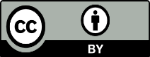 VariableCategoryNMeanDkMSFSig.KetSelf DisclosureLK and PR Minangkabau71643.3512,8730.0060.939Not significantVariableCategoryNMeanDkMSFcountSig.KetSelf DisclosureLK and PR Batak71649.4419,4070.0210.884Not significantVariableCategoryNMeanDkMSFSig.KetSelf DisclosureLK Minangkabau and Batak54046.7115072,36210,2020.001SignificantVariableCategoryNMeanDkMSFSig.KetSelf DisclosureHomeworkMinangkabau and Batak91246.2718327.1818,6710,000Significant